Basın bülteniPerfect WeldingDaha fazla hız ihtiyacı: Kaynak traktörü görev başındaAumayr, Avusturya'nın en tanınmış havalandırma borusu sistemleri üreticilerinden biridir ve Avusturya başta olmak üzere Çek Cumhuriyeti'ndeki üç lokasyonda yaklaşık 300 çalışanı bulunmaktadır. Linz'de 1965 yılında kurulan aile şirketi, bilgisayar kontrollü lazer kesim ve damgalama makineleri, servo-elektrikli bükme makineleri ve diğer yüksek teknoloji sistemleriyle metal işleme için birinci sınıf ekipman filosuna sahiptir. Şirket, bünyesindeki tasarım ve geliştirme departmanıyla birlikte sıfırdan özel yapım ürünler geliştirmekte ve üretmektedir.Aumayr, yenilikçi metal teknolojisini kullanarak, geleneksel havalandırma üreticilerinin hayal dahi edemeyeceği hava hatları üretmiştir: Kısa bir süre önce şirket, kaynaklı paslanmaz çelik hava kanalları tedarik etmek üzere büyük bir sipariş aldı. Henüz teklif değerlendirmesi yapılırken bile, yüzlerce metrelik kaynak dikişi ve en üst seviyedeki kalite beklentisini karşılayabilmek için o ana kadar kullanılan manuel kaynağın yerine yeni bir alternatif getirilmesi gerektiği belirlendi. Özellikle dört milimetreye kadar kalınlığa sahip saclar, hiç çekme olmadan ve değişmeyen yüksek kaliteyle kısmen altı metre uzunlukta, 2,5 metre yükseklikte ve 1,5 metre genişlikte hava aktarma bileşenleri haline gelecek şekilde kaynak işleminden geçirilmeliydi. Mekanikleştirme, kalite ve maliyet verimliliği  Havalandırma bileşenlerinin üretimindeki başlıca hedefler, mekanik kaynak işlemi, tüm bileşenlerde mükemmel kaynak dikişi kalitesi ve buna ek olarak, kaynak sonrası ek işlemlere gerek kalmaması ile yüksek kaynak hızı sayesinde masrafların optimize edilmesi olmuştur. Aumayr, bu kriterleri sağlayabilmek için tam da bu noktada, Fronius'tan bir kaynak traktörü almaya karar vermiştir. Seçimleri ise sağlam ve esnek ArcRover 22 modelinden yana olmuştur. “Kaynak hareket takımının kompakt yapısı ve şirketimizde bulunan Fronius’un diğer TPS 5000 CMT ve TPS/i 500 modelleri ile uyumlu olması, kararımızda en belirleyici nedenlerin başında yer almıştır. Şu an ArcRover 22’yi kullanıyoruz. Kaynakçılarımız, özellikle kaynak traktörünün sağlamlığından ve kolay kullanım özelliğinden çok memnun.” diye vurguluyor, Aumayr, Metal Teknolojisi Bölüm Müdürü  Erwin Kunst. Ardından şunları ekliyor: “Henüz birinci denemede bile daha iyi ve özellikle de değişmeyen kalitede kaynak dikişlerinin, çok daha hızlı bir şekilde yapılabildiğini gördük. Buna ek olarak alt hareket takımı kolayca monte edilebilmekte ve kılavuz rayları sayesinde daima hat üzerinde kalmakta.”Karma proses sayesinde mükemmellikKaynak uzmanları, havalandırma bileşenlerinin yaklaşık dört milimetrelik kalın yan kaplamalarının, kaynak işlemindeki mümkün olan en iyi kök algılaması için ortalama 300 amper akım gücüne sahip bir darbeli prosesten yana karar kılmıştır. Bu proses, gerekli ısı girdisinin elde edilmesini sağlar. Flanş plakalarının ve sert kaburgaların çapraz ve uzunlamasına yöndeki segman kaynağı için, kaynak kalitesi bakımından rakipsiz ve diğerlerine göre “daha soğuk” olan Fronius CMT (Cold Metal Transfer) karma prosesi tercih edilmiştir. Böylelikle, sıcak darbe proses döngüsü ve soğuk CMT proses fazları arasındaki durum, uygulamaya bağlı olarak ayarlanabilmektedir. Sonuç, mükemmel kaynak işlemi görmüş, neredeyse çapaksız ve herhangi bir çekme hatası olmayan metal bağlantılarıdır.“Kaynak traktörünün sabit hareket hızının doğru kaynak işlemi ile birleştirilmesi, kaynak dikişinin yüksek ve stabil kalitede olması konusunda belirleyici faktör olmuştur.” diye açıklıyor Erwin Kunst. “Sonuç olarak beklentilerimiz fazlasıyla karşılandı. Özellikle baştan itibaren öneri ve yardımlarıyla yanımızda olan Fronius kaynak uzmanlarına çok teşekkür ediyoruz. Birlikte hem kaynak kalitesini hem de üretim süresini önemli ölçüde optimize edebildik. ArcRover 22’ye yatırım yapmak tamamen doğru bir karardı.”Boşluklar hariç 3.387 karakterBu basın bültenini ve resimleri https://www.fronius.com/tr-tr/turkey/kaynak-teknolojileri/info-centre/haberler adresinden indirebilirsiniz.Fotoğraflar: Fronius International GmbH, kopyalanması serbesttirFotoğraflara genel bakış:Aumayr yaklaşık bin metrelik hava aktarma bileşeninin kaynak çalışmasını gerçekleştirmiştir. Resimde henüz işlemde olan, ısıtılmamış iş parçaları görünmektedir.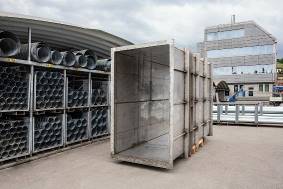 Kılavuz ray özellikli ArcRover 22 kaynak traktörü uzunlamasına dikiş kaynağı işleminde. 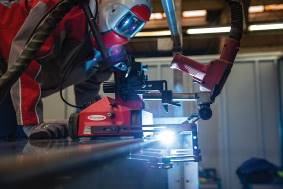 “ArcRover 22’ye yatırım yapmak tamamen doğru bir karardı.” diye onaylıyor, Aumayr Metal Teknolojisi Bölüm Müdürü Erwin Kunst.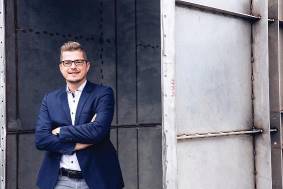 
Fronius’un ArcRover 22 modeli özellikle sağlamlığı ve kolay kullanımı sayesinde kaynakçıları kendine hayran bırakıyor.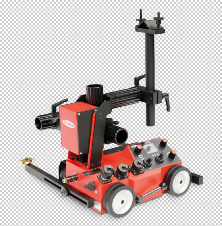 Biz Fronius’zu.Dünya çapında 8.000 üstünde çalışan, yüzde 85 oranında ihracat payı ve 1.604 aktif patent: Bu biziz, bu Fronius. 1945 yılında yerel bir tek kişilik işletme olarak çıktığımız yolda, bugün dünya çapında bir şirket olarak devam ettiğimizi, 38 uluslararası yan kuruluşumuz ve 60’ın üzerinde ülkedeki satış partneri ağımızla birlikte etkileyici bir şekilde gösterebiliyoruz. Fakat buna rağmen temel olarak her zaman Avusturya’da fotovoltaik, kaynak ve akü şarj teknolojileri alanında faaliyet gösteren bir aile şirketi geleneğine sahibiz. Her zaman daha yaşanabilir bir gelecek için ürün ve çözümler geliştiriyor ve müşterilerimize tek elden komple çözümler sunuyoruz: Planlamadan danışmaya, süreci izlemeden ihtiyaca yönelik uygun tamir hizmetlerine kadar. Biz yenilikçiyiz. Biz meraklıyız. Biz Fronius’uz.Biz Perfect Welding’iz.Kaynak Teknolojileri bölümümüz en üst seviyede ark kalitesi ve 70 yılı aşkın tecrübesi ile sizlere sürekli yenilenen teknolojiler ile sürdürülebilir ürünler ve hizmetler sunuyor. Ark kaynağında inovasyon lideri, robotik kaynak alanında global pazar lideri olmaktan mutluluk duyuyoruz. Uzmanlığımızı müşterilerimizin ve partnerlerimizin ihtiyaçlarına uygun olarak sunduğumuz sistemlerle ve Endüstri 5.0'a uygun dijital kaynak çözümlerimizle sağlıyoruz. Manuel kaynak uygulamaları için sezgisel kaynak sistemleri, yüksek kaliteli kaynak yapma aksesuarları ve kullanıcıların güvenliği için etkili koruyucu ürünler ile portföyümüzü tamamlıyoruz. Kaliteli ve sürdürülebilir ürünler üretirken ki değerlerimizi müşterilerimize sunduğumuz satış sonrası destek, servis ve bakım hizmetlerinde de aynı kalite ile görebilirsiniz. Daha fazla bilgi için:Fronius Istanbul Electronics LLC, Ipek Kulekci
Aydinli Mah. BOSB 3. Sk. No:1, 34953 Tuzla – Istanbul 
Tel: +90 216 581 59 00, Faks: +90 216 581 59 99
E-Posta: kulekci.ipek@fronius.comLütfen ajansımıza bir belge örneği gönderin:a1kommunikation Schweizer GmbH, Bayan Kirsten Ludwig,Oberdorfstraße 31 A, 70794 Filderstadt, DeutschlandTel: +49 0 711 9454161-20 
E-Posta: kirsten.ludwig@a1kommunikation.deFronius International GmbHFronius International ist ein österreichisches Unternehmen mit Sitz in Pettenbach und weiteren Standorten in Wels, Thalheim, Steinhaus und Sattledt. Die Firma ist mit 3.817 Mitarbeitern weltweit in den Bereichen Schweißtechnik, Photovoltaik und Batterieladetechnik tätig. Mit 28 internationalen Gesellschaften sowie Vertriebspartnern und Repräsentanten in mehr als 60 Ländern erzielt Fronius einen Exportanteil von rund 89 Prozent. Fortschrittliche Produkte, umfangreiche Dienstleistungen sowie 1.242 erteilte Patente machen Fronius zum Innovationsführer am Weltmarkt. Diese Presseinformation sowie die Bilder stehen für Sie zum Download im Internet zur Verfügung:www.fronius.com/de/schweisstechnik/infocenter/presseFür weitere Informationen wenden Sie sich bitte an:
Deutschland: Frau Annette Orth, Tel.: +49 (6655) 91694-402,E-Mail: orth.annette@fronius.comÖsterreich:Daha fazla heyecan verici içerik için blog.perfectwelding.fronius.com adresindeki bloğumuzu ziyaret edin ve bizi Facebook (froniuswelding), LinkedIn (perfect-welding), Instagram (froniuswelding) ve YouTube (froniuswelding) kanallarında takip edin!